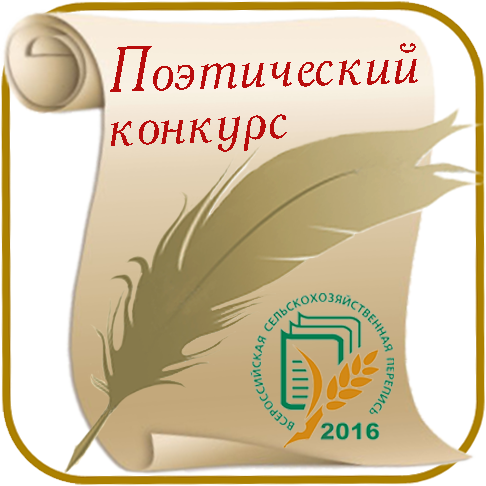     Откровения в стихах! Подведены  итоги регионального конкурса   юных поэтов  «Расскажи, как ты любишь деревню!»Подведены итоги регионального конкурса   юных поэтов  «Расскажи, как ты любишь деревню!», посвященного  Всероссийской сельскохозяйственной переписи 2016 года. Творческое состязание  проходило с 18 февраля  по 31 марта среди   учащихся трех  категорий – 1-4, 5-7, 8-11 классы.Конкурс  был широко поддержан ребятами из самых разных  сел, городов и деревень Владимирского края*  - в творческом  проекте приняли участие 318  авторов. В своих  работах  ребята признавались в любви   к  неброской красоте  деревенских пейзажей,  задумывались о  развитии страны, необходимости сельскохозяйственного учета, представляли  себе встречу с переписчиком. Во многих   стихах героями   сюжетов становились бабушки и дедушки,   прожившие и проработавшие всю жизнь в деревне. Ребята с восхищением  рассказывали об их  трудолюбии, гостеприимстве,  искренности, доброте,  способности дорожить и поддерживать  родственные  связи и семейные традиции. Очень живописными получались у участников рассказы о братьях меньших: лошадях, коровах,  петухах, пчелах… Обращают на себя внимание и выводы ребят о неоспоримости употребления  экологически чистой продукции, выращенной  на своих огородах и дачах и стремление продолжить  семейные трудовые династии  в аграрном деле. Для оценки работ  оргкомитетом было сформировано конкурсное жюри. Наряду с сотрудниками Владимирстата, в его состав вошли представители департаментов образования, сельского хозяйства и продовольствия администрации Владимирской области, управления образования администрации г. Владимира и областной научной библиотеки им. Горького.Определить лучшие стихотворения жюри было непросто - на конкурс пришло много достойных, талантливых работ. Критериями оценки послужили полнота раскрытия темы, художественная ценность (выразительность, оригинальность),  авторский замысел. Победителей и призеров определяли в два этапа. Сначала состоялся первый тур и уже из работ, прошедших  в финальный этап, жюри сделало окончательный  выбор абсолютных победителей, призеров и номинантовВ каждой категории жюри определило по одному первому месту, а вот вторых и третьих мест было решено  учредить несколько. Кроме того, было решено еще 20 стихотворений отметить в формате номинаций.Наши победители:категория 1- 4 классы: Анастасия Потапкина,  4 класс, Долматовская ООШ №16, д. Следнево Александровского р-на,  стихотворение «Встреча с переписчиком;категория 5-7 классы: Михаил Иванов, 6 класс, Чудиновская ООШ, Вязниковский район, стихотворение «Заоблачная мечта»;категория 8-11 классы: Анастасия Романова,  9 класс, МБОУ СОШ № 9 г. Ковров, стихотворение  «Расскажи, как ты любишь деревню».Наши призеры:2 местокатегория 1- 4 классы: Александра Захарьянц,  4 класс, СОШ № 7,  г. Кольчугино, стихотворение «За что я люблю село Беречино»;3 местоЮлия Руник,  3  класс, СОШ № 24,  г. Владимир, стихотворение «С детства я смотрю мультфильмы»;Денис Хромин,  4 класс СОШ № 28,  г. Владимир, стихотворение «А у нас в деревне»;Мирослав Лукьянов,   4 класс, СОШ №24, г. Владимир, стихотворение «Перепись».категория 5-7 классы:2 местоАндрей Шемёлкин,  6 класс, Чудиновская ООШ, Вязниковский район, стихотворение «Надежда на возрождение»;Алина Щербакова,  6 класс, ООШ №5,  г. Меленки, стихотворение  «Почему я люблю деревню».3 местоМилана Ермошкина,  5 класс,  Новосельская СОШ,  с. Новое, Суздальского р-на, стихотворение «Уголок родного края»;Сергей Двойников,  7 класс, СОШ № 4,  г. Александров, стихотворение «Лето в деревне»;Демьян Найденов, 6 класс, СОШ № 11, г. Владимир, стихотворение «Древня – наш рай земной».категория 8-11 классы:2 местоВиктория Косова,   9 класс, Степанцевская СОШ, п. Степанцево Вязниковского р- на, стихотворение «Новое поколение деревни»;Олеся Горбунова, 10 класс,  Новлянская СОШ, д. Дуброво, Селивановского района, стихотворение «Всем бедам назло».3 местоНиколай Волков,  11 класс, СОШ №5,  г. Кольчугино, стихотворение «День за днем»;Диана Соколова,  лицей  №14, 8 класс, г. Владимир, стихотворение «Скромная моя деревня»;Анастасия Агеева,  9 класс, СОШ № 5,  г. Владимир, стихотворение «Вы знаете, что такое деревня».Наши номинантыВсех победителей, призеров, номинантов и их наставников ожидают грамоты, дипломы, благодарственные письма и призы.  В создание призового фонда, наряду с организаторами,  внесли свой безвозмездный  вклад организации Ковровского района: ОАО ВНИИ «Сигнал», генеральный директор Владимир Николаевич Шашок и ОАО «Ковровское карьероуправление», генеральный директор Евгений Геннадьевич Санников а также  предприятие ООО «Стелла» г. Александров, генеральный директор Михаил Михайлович Кривоносов.  За неравнодушие и активную гражданскую позицию организационный комитет конкурса выражает руководству этих организаций  глубокую благодарность.  Альбом с избранными  стихами  «Нет  земли красивей на  планете всей!» и  протокол подведения итогов конкурса в  самое ближайшее время  будут размещены  в разделе "Всероссийская сельскохозяйственная перепись 2016  года "  в разделе «Это интересно» сайта Владимирстата http://vladimirstat.gks.ru/wps/wcm/connect/rosstat_ts/vladimirstat/ru/census_and_researching/census/national_census_2016/interesting_2016/  а также в блоге   в Живом журнале http://vladimirstat-33.livejournal.com/  Организаторы конкурса поздравляют  авторов лучших работ с успешным участием, благодарят всех ребят, приславших свои стихотворения на конкурс, и надеются, что опыт участия в конкурсе обогатит их  жизнь и пригодится для совершенствования творческих способностей.* исключение Камешковский  район и г. РадужныйСолдатова Н.М.,специалист  Владимирстата по взаимодействию  со СМИтел. (4922 534167); моб.  8 930 740 88 65
mailto: nsoldatova@vladimirstat.ru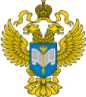 ТЕРРИТОРИАЛЬНЫЙ ОРГАН ФЕДЕРАЛЬНОЙ СЛУЖБЫ ГОСУДАРСТВЕННОЙ СТАТИСТИКИ ПО ВЛАДИМИРСКОЙ ОБЛАСТИТЕРРИТОРИАЛЬНЫЙ ОРГАН ФЕДЕРАЛЬНОЙ СЛУЖБЫ ГОСУДАРСТВЕННОЙ СТАТИСТИКИ ПО ВЛАДИМИРСКОЙ ОБЛАСТИ11 мая  2016 г.11 мая  2016 г.                                          Пресс-релиз№п/пНазвание   номинацииНазвание стихотворенияФИО, класс, адрес школы автора ФИО педагогаКатегория 1- 4 классы1Самому юному статистикуЯ В ДЕРЕВНЮ ЕДУЕлизавета Шадикова,  1 класс, СОШ № 5, г. КольчугиноНаталья Васильевна Сушина2Самому  ответственному помощнику   по сельскому хозяйству НА ДЕРЕВНЮ К БАБКЕ С ДЕДОМ  Олег Воробьев,  2 класс, Боголюбовская СОШ, п. Боголюбово Суздальского р-наНаталья Ивановна Копинцева3За  самую яркую фантазиюКурочкиУльяна Дударева, 1 класс Красногорбатская  СОШ  п.г.т. Красная Горбатка Селивановский р -онаНаталья АлександровнаВласова
4За  умение передать настроение»ЛЕТО В ДЕРЕВНЕ Всеволод Балуков,  2 класс, СОШ № 28, г. ВладимирНина Анатольевна Овечкина5За   овладение профессией пасечника в юные годы ДЕД – ПЧЕЛОВОДАлександр Трошин,  4 класс, СОШ №11г. Ковров,Детско-юношеский центр «Гелиос», г. КовровНаталья Александровна Трошина6 За крепкую и дружную  семьюЛЕТО В ДЕРЕВНЕВладислав Калыгин, 3 класс, СОШ № 1, г. СудогдаТатьяна Валентиновна Мамушкина7 Юному патриотуМОЯ ДЕРЕВНЯОльга Раззакова, 2 класс Устьевская ООШ, пос. Колокша Собинскогор-наТатьяна Михайловна Никитова8 За дружелюбный характерМЫ ЖИВЕМ В ДЕРЕВНЕМаксим Кривокульский,  4 класс, Боголюбовская СОШ, п. Боголюбово Суздальского р-наНаталья Александровна Цикулаева9За самый   детальный образ переписчикаЯ ЛЮБЛЮ СВОЮ ДЕРЕВНЮЛеонид Карсин, 2 класс, СОШ № 24, г. ВладимираЕлена Васильевна Горшкова10За  живописный слог МАЛАЯ РОДИНА Иван Кашицын, 2 класс, Ковардицкая основная школа,с. Пестенькино Муромского р-наНадежда Владимировна Хайкова   главный  библиотекарь Пестенькинского отдела обслуживания Ковардицкого  сельского филиала МБУК ЦБС Муромского района11 За   стремление продолжить семейную династиюОБЕЩАНИЕ Арина Вавилова,  4 класс, СОШ №24, г. ВладимирИрина Владимировна Ракова12За умение кратко рассказать о многомСТИХИ О РОДНОМ СЕЛЕТаисия Груздева,  1 класс, Суздальская Православная гимназия, г. СуздальТатьяна Глебовна БеликоваКатегория 5-7 классы1За горячий призыв беречь природуОТКРОЙ ОКНО И ПОСМОТРИСофья Явнюк, 6 класс, Боголюбовская СОШ,пос. БоголюбовоСуздальского р-наМарина Юрьевна Полякова2За самую смелую мечтуМЕЧТЫВалерий Победов,7 класс,Золотковская СОШ, п. Золотково Гусь-Хрустального р-наАнна Анатольевна Тигина3За  призыв  помнить и беречь свои  корни ДЕРЕВНЯ. СЕГОДНЯ В НЕЙ ЖИТЕЛЕЙ МАЛО…Александра Сомова, 7 класс, СОШ № 36, г. Владимир Ирина Викторовна Кудряшова4За   гостеприимство и умение  презентовать  свое селоЕСТЬ ТАКАЯ ДЕРЕВЕНЬКА Мария Немчанинова,  5 класс, СОШ № 41, г. ВладимирНаталья Сергеевна Крюкова5За  знание трудовой жизни селян   ПАХАРЬВалерия Климова,  7 класс, СОШ № 6, г. Вязники (ДОД  «ЦДОД» г. Вязники)Наталья Сергеевна Климова6За  верность малой родинеРОДНОМУ КРАЮВалерия Орлова,  7 класс, Илькинская СОШ, с.Илькино Меленковского р–наТатьяна Николаевна ОрловаКатегория 8-11 классы1За  верность семейным традициямОБЕЩАНИЕКирилл Волков,11 класс, 17 лет, Золотковская СОШ, п. Золотково Гусь-Хрустального р-наАлександра Валентиновна Волкова2За желание продолжить династию хлеборобовДЕРЕВЕНСКИЙ ЭТЮДАлексей Андреев, 9 класс, Клязьмогородецкая ООШ,с. Клязьминский Городок Ковровского р-наВера Евгеньевна Рахматуллина